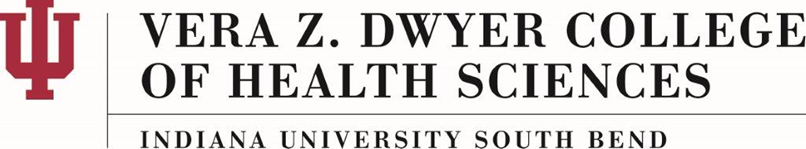 Student AppealsAS-05-CProcess Statement:The purpose of this document is to outline the process for student appeals.Policy:Students have the right to appeal academic progression decisions made by their respective program. Process:Students who wish to appeal will be instructed by the program director to submit the appeal request in writing to both the program director and the Assistant Dean of Student Success and Operations. The Assistant Dean of Student Success and Operations will then direct the appeal to the appropriate campus entity. All appeals regarding reinstatements- see Reinstatement to the Vera Z. Dwyer College of Health Sciences Majors Policy and program policies regarding reinstatement.All appeals regarding final course grades- see Indiana University South Bend policy: (https://students.iusb.edu/registrar/policies/index.html)  History: